                                                                           ИНФОРМАЦИОННОЕ ПИСЬМО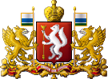 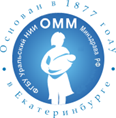 О дистанционном обученииакушеров-гинекологов, анестезиологов-реаниматологов,неонатологов-педиатров, терапевтов, работающих в ЖК, ПЦ, родильных домах Горно-заводского округа Свердловской области.19-20 июня  2020 года Образовательный online-семинар «Актуальные вопросы перинатальной медицины»Организаторы:Федеральное государственное бюджетное учреждение «Уральский научно-исследовательский институт охраны материнства и младенчества» Минздрава России Министерство здравоохранения Свердловской областиПредседатели организационного комитета:Мальгина Галина Борисовна – директор ФГБУ «НИИ ОММ» Минздрава РФ,  д.м.н.Башмакова Надежда Васильевна – главный научный сотрудник ФГБУ «НИИ ОММ» Минздрава России, д.м.н., профессор, Заслуженный врач РФ, главный внештатный специалист акушер-гинеколог в УФО Министерства здравоохранения РФЦветков Андрей Игоревич  – министр здравоохранения Свердловской области;Чадова Елена Анатольевна – заместитель министра здравоохранения Свердловской области Зильбер Наталья Александровна – начальник отдела организации медицинской помощи матерям и детям Министерства здравоохранения Свердловской области Кузнецова Антонина Михайловна – главный специалист отдела организации медицинской помощи матерям и детям Министерства здравоохранения Свердловской областиОргкомитет:Давыденко Наталья Борисовна - руководитель отдела разработки и внедрения новых медико-организационных форм перинатальной помощи ФГБУ «НИИ ОММ» Минздрава России, к.м.н. (Екатеринбург);Стрежнева Алена Ивановна - специалист по связям с общественностью и PR ФГБУ «НИИ ОММ» Минздрава России (Екатеринбург)Преподаватели:Башмакова Надежда Васильевна – главный научный сотрудник ФГБУ «НИИ ОММ» Минздрава России, д.м.н., профессор, Заслуженный врач РФ, главный внештатный специалист акушер-гинеколог в УФО Министерства здравоохранения РФДавыденко Наталья Борисовна - руководитель отдела разработки и внедрения новых медико-организационных форм перинатальной помощи ФГБУ НИИ ОММ, к.м.н. (Екатеринбург)Якорнова Галина Валерьевна – руководитель отделения новорожденных и недоношенных детей ФГБУ НИИ ОММ, к.м.н. (Екатеринбург)Макаров Роман Александрович – руководитель отделения интенсивной терапии и реанимации, к.м.н. (Екатеринбург)Данькова Ирина Владимировна – старший научный сотрудник ФГБУ «НИИ ОММ», к.м.н. (Екатеринбург)Нестеров Виталий Федорович - заведующий АФО ФГБУ «НИИ ОММ» Минздрава России, к.м.н. (Екатеринбург);Основные  направления программы:Прегравидарная подготовка;Акушерские кровотечения;Первичная реанимация новорожденных; Тактика ведения новорожденных с внутриутробной инфекцией в РНП;Синдром потери плода;Преэклампсия;Профилактика репродуктивных потерь.Формат семинара: очная форма обучения с применением дистанционных образовательных технологий. Обучение проходит в виде лекций, веб-презентаций, разбора случаев из практики на платформе https://webinar.ru Продолжительность семинара-16 часов:По окончанию обучения специалистам будет выдано удостоверение о повышении квалификации государственного образца. Условия приема на обучение за счет федерального бюджета: Наличие среднего или высшего медицинского образования, сертификата специалиста и работа в службе родовспоможения (женская консультация, родильный дом, перинатальный центр), что подтверждается копиями документов, в том числе трудовой книжкой.Перечень необходимых документов (сканы) Заявка (в приложении №1)Подписанное согласие на обработку персональных данных (в приложении №1)Документ государственного образца об образовании (диплом)Сертификат специалистаКопия трудовой (1ст. + последняя стр.)Копия паспорта (1 стр.) Документы предоставляются в электронном виде.Для прохождения образовательного цикла  необходимо подать заявку до 11 июня 2020 года и зарегистрироваться по e-mail: 9022602603@bk.ru Контактное лицо: Стрежнева Алена Ивановна , tel:+7-902-260-26-03 ПРИЛОЖЕНИЕ №1Заявкаслушателя образовательного семинараСогласиена обработку персональных данных слушателя образовательного мероприятияВ соответствии с п. 4 ст. 9 Федерального закона РФ от 27.07.2006 г. № 152-ФЗ «О персональных данных» даю письменное согласие ФГБУ «НИИ ОММ» Минздрава  Российской Федерации:1.	на обработку моих следующих персональных данных:- сведения, содержащиеся в удостоверении личности, трудовой книжке;- иные документы, необходимые для предоставления обучения.2.	на смешанную обработку (неавтоматизированную и автоматизированную) моих персональных данных в том числе,  в  сети общего пользования Интернет.ФГБУ «НИИ ОММ» МЗ РФ имеет право осуществлять следующие действия с персональными данными: сбор, систематизация, накопление, хранение, уточнение (обновление, изменение), использование, распространение (в том числе передача), обезличивание, блокирование, уничтожение устаревших данных.ФГБУ «НИИ ОММ» МЗ РФ имеет право осуществлять аудио- и видеосъемку во время проведения образовательного мероприятия. Согласие действует до даты его отзыва путем направления письменного сообщения, но не дольше, чем это требуют цели обработки указанных персональных данных.Подтверждаю, что ознакомлен (а) с положением Федерального закона от 27.07.2006 года № 152-ФЗ «О персональных данных Права и обязанности в области защиты персональных данных. Право отзыва данного согласия мне разъяснено._________________________________________________________________Ф. И. О., подпись слушателя, дата№Наименование циклаповышение квалификации (16 часов)Дата проведения19-20 июня 2020 г.1.ФИО2.Место работы3.специальность4.Занимаемая должность5.Стаж работы по специальности6.Последнее повышение  квалификации7.Наличие категории по специальности8.Контактный телефон, e-mail